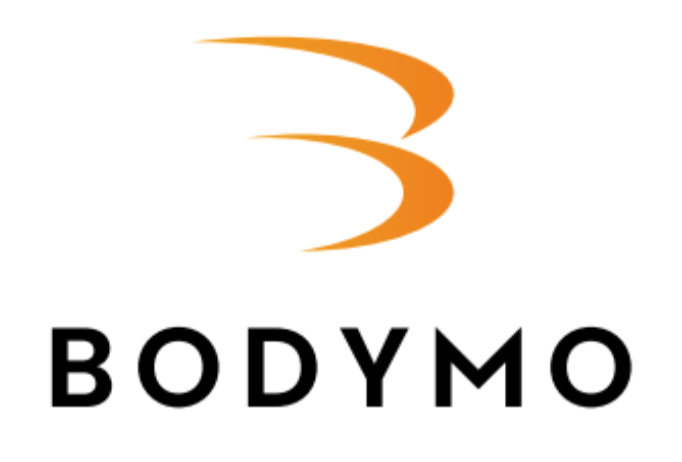 www.bodymo.cz            tel:  +420 727 853 140 	email:info@bodymo.cz	FORMULÁŘ PRO REKLAMACI / VRÁCENÍ ZBOŽÍPostup pro reklamaci / vrácení zboží
1. Vrácení zboží/výměna zboží pomocí Zásilkovny• Vyplňte náš formulář na vrácení a spolu s fakturou ho zabalte se zbožím, které chcete vrátit
• Balíček zaneste na kterékoli výdejní místo Zásilkovny 
• Na pobočce nadiktujete náš kód 94648400
• Štítek na balíček obdržíte na pobočce podacího místa vč potvrzení o odeslání
• Jen co balíček dorazí k nám, potvrdíme Vám toto emailem
Přeprava přes Packetu je zpoplatněna částkou 89 Kč.V případě výměny velikosti, bude částka za přepravu při vrácení zboží (89 Kč), účtována při doručení nového zboží v dobírkové částce.Číslo faktury / paragonu / Vaší objednávky:Adresa pro zaslání zboží:Bodymo.czLunar Wear s.r.oČeskoslovenské armády 1123/19Poděbrady 290 01Adresa odesílajícího:tel:Název produktu (kód) :                Počet kusů:Důvod vrácení: REKLAMACE / VRÁCENÍ ZBOŽÍ Požadovaný způsob řešení REKLAMACE:1) VÝMĚNA 2) OPRAVA3) VRÁCENÍ PENĚZ                                  č. Bankovního účtu: